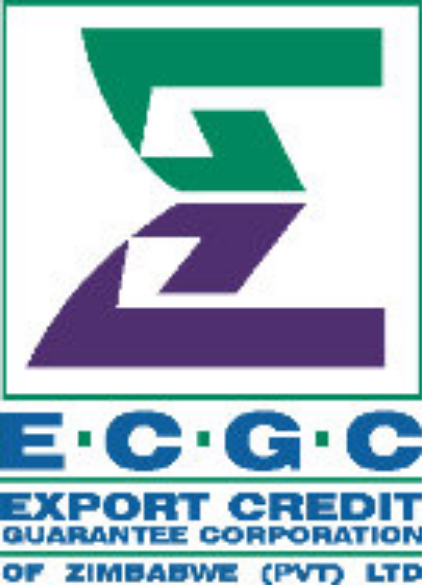 		Alexandra Park.         										           Box CY 2342,   										    Harare, Zimbabwe.  									Tel:   263 4 745452.                                                                                                                                                                                           263 4 745565,                                                                                                                                                                        263 4 745869        									      	                                              263 4 744644Please give a definite answer to each question and tick where applicable.DETAILS OF PROPOSER What is your first Name? 			 	What is your surname?What is your gender?                                                          What is your date of birth?What is your ID Number?				What is our address? Telephone No: 						Email: Are you a homeowner?    Yes/No 			What is your marital status? Married/SingleHow many children under 16 do you have?What do you do?  Employed / Self-employed / Retired / Student / Not in paid work right nowWhat job do you do?  					What industry are you in?How many cars do you have?Your licence What is licence do you have? Full/Provisional 		What is the driving licence number?Which cars are you licenced to drive?	 Manual and automatic/Automatic onlyDo you have any additional driving qualifications?  Yes/NoDo you have any medical conditions or disabilities that the VID needs to be notified of? Yes/NoHow many years have you held your current licence?When do you want cover to commence:       Date: Time: (      /      /            ) (    :    )2. DRIVING HISTORYHave you got a full or provisional car driving licence?When was your licence issued?Is your licence for manual vehicles or automatic vehicles?How long have you held this licence?Have you passed any additional driving qualification?Has any insurer declined your proposal or required you to specifically carry a portion of any loss or, required an increased premium or imposed special conditions or, refused to renew your policy or cancelled your policy? If yes to the above, state the reason Name of previous insurerWould you like to add any additional drivers? Yes/NoYou can add up to 2 other people on your insurance.        If YES to any of the above, give details below Additional Driver 1:What is your first name? 				What is your last name?		                                   What is your date of birth?What is your gender Is this the main driver of vehicle?  YES No National ID/Passport No:Licence type (Full, Provisional) Country of Issue of Licence Date of issue of driving Licence (dd/mm/yyyy) Occupation Nature of Business If you are over 70 years of age, have you had a recent medical and been passed fit to drive?Additional Driver 2:Name 						Date of Birth Gender Is this the main driver of vehicle?  Yes/No National ID/Passport No:Licence type (Full, Provisional) Country of Issue of Licence Date of issue of driving Licence (dd/mm/yyyy) Occupation Nature of Business If you are over 70 years of age, have you had a recent medical and been passed fit to drive?3. CLAIMS & CONVICTIONSHave you or any of the mentioned drivers had any motor accidents, claims or losses in the past 5 years, no matter who was at fault or if a claim was made.?  Yes/NoIf yes, what was the claim amount? If you don't tell your insurer about previous incidents or claims, your car insurance may not pay out if you make a claim.Have you had any driving related convictions, endorsements, penalties, disqualifications or bans in the past 5 years, no matter who was at fault or if a claim was made? Yes/NoIf yes, please state the conviction Have you or has any person who will drive this vehicle been subject to a driving disqualification, charged or convicted of any driving offence during the past (5) five years or is any prosecution pending? Yes/NoIf yes, please state the conviction Have you had any legal convictions, the past 10 years? Yes/NoHas any insurance company refused to meet a claim lodged by you or by any person named as the proposer herein, in respect of motor insurance?    Yes/No If 'Yes', please provide detailsHas any insurance company succeeded in denying a claim lodged by you or any person named as the proposer herein, on the grounds of non-disclosure, misrepresentation and/or fraud, in respect of motor insurance?          Yes/NoIf 'Yes', please provide detailsIs there any additional information or detail of which you are aware, and which may assist the ECGC to better assess the nature of the risk?   		Yes/NoIf 'Yes', please provide detailsHas any insurance company in connection with this class of insurance(a)  declined to accept a proposal from you?                                                 Yes                                        No (b)  cancelled a policy, contrary to your wishes?                                            Yes                                        No(c)  declined to renew a policy, contrary to your wishes?                               Yes                                        No If 'Yes', please provide details4. VEHICLE DETAILS What is the registration?                                                What make is the car? 				What is the model?What fuel does it run on?                     	a) Electric          	b) Petrol      	c) DieselWhat is the transmission?   		a) Automatic                   b) ManualWhat is the engine size?What is the Chassis Number?                                  What is the Engine capacity?                                           What is the year of manufacture/registration?                                                                 What is the trim?What type of alarm does the car have? Yes/No			What is the alarm type?Is the car fitted with a tracking device? Yes/NoIs the car an import? Yes/NoHas the vehicle been modiﬁed or converted in anyway? Yes/NoIf yes, please give details What is the Value of the car?5. VEHICLE USAGEHow do you use the car? – a) Pleasure only   b) Pleasure and commuting c) Pleasure, commuting and for businessHow many kilometres does the car do a year?Where is the car kept during the day?at homeoffice or factoryopen in a public car parksecure public car park.street away from homeWhere is the car kept at night?locked garageunlocked garageDrive street outside homestreet away from homeotherDo you drive any other cars? e.g. company vehicles, partner’s car etc Yes/No6. COVER POLICY DETAILS What type of cover are you looking for?  (tick appropriate)        Comprehensive (Comp) Full Third-Party Fire & Theft (FTPF&T)                  Full Third Party (FTP)                                                                 Who is the main driver of the vehicle?How much voluntary excess are you prepared to pay in case of a claim?Are you or will you be the registered keeper and legal owner? Yes/NoHow would you normally pay your cover for your insurance? Monthly/Annually/QuarterlyOn which days within the next 30 days would you like your cover to start?How many years of claims discount do you have? This will be detailed in your latest policy detailsOptional extrasWould you like your policy to include legal cover?  Yes/No/Not sureWould like your policy to include personal injury cover? Yes/No/Not sureWould like your policy to include breakdown cover? Yes/No/Not sureWould you like your policy to include courtesy car cover? Yes/No/Not sure6. GENERAL HEALTH QUESTIONS Do you suffer from diabetes, epilepsy, heart condition, hearing impairment, defective vision or physical disability, mental disability or disease, which could affect your/their ability to drive?  Yes/No If Yes, please give details below 7.REASONABLE PRECAUTIONS AND FRAUDULENT ACTS You must take all reasonable precautions for the maintenance and safety of the Insured Property and prevention of loss. We will not be liable for any loss, damage, injury or liability arising from a deliberate or fraudulent act committed by you or on your behalf8. DECLARATION.I warrant  that to the best of my knowledge and belief that all statements and particulars given in this proposal whether in my own hand or not are true and complete in every respect and I have not withheld any material facts. that I agree to give immediate written notice to the Company of any alteration of the risk herein submitted and subject to such notice the payment of each renewal premium shall be considered to have reaffirmed the answers to the questions on the proposal that this Proposal form shall be the basis of the contract between the Company and myself. that my insurance shall not be effective until I have paid the premium. that I understand that non-disclosure or misrepresentation of a material fact may entitle the Company to void the Insurance Date……………………………Signature of Proposer………………………………….